PROPOSAL TUGAS AKHIRXXXXXXXXXXXXXXXXXX XXXXXXXXXX XXXXXXXXX XXXXXXXXXXXXXX XXXXXXXXXXX XXXXXXXXX XXXXXXXXX XXXXXXXXXXX XXXXXXXXXXXXXX XXXXXXXXXXXXX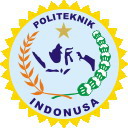 Disusun oleh:Nama 			: ………………………………………… NIM			: …………………………………………Program Studi		: D3 ..……………………………………POLITEKNIK INDNUSA SURAKARTATahun sekarangPERSETUJUAN PROPOSAL TUGAS AKHIRProposal tugas akhir ini telah disetujui oleh dosen pembimbing pada :Surakarta, 1 Januari 2016Menyetujui :	Pembimbing I	Pembimbing II	…………………….…….. 	 …………………….…….. 	NIDN. ........................	NIDN........................Mengetahui:Ketua Program Studi.........................................NIDN. ....................PROPOSAL TUGAS AKHIRJudul ProposalXxxxxxxx Xxxxxxxxxxxxxxxxx Xxxxxxxxxxxxxxxxx Xxxxxxxxxxxxxxx Xxxxxxxxxxxxxxx xx Xxxxxxxxx Xxxxxxxxxxxx XxxxxxxxxxxxxxxxxxxLatar Belakang MasalahPerkembangan teknologi menuntut berbagai instansi baik instansi pemerintahan, swasta maupun organisasi harus berbenah diri dalam menyikapi perkembangan teknologi ini. Xxxxxxxxxxxxxx xxxxxxxxxxx xxxxxxxxx xxxxxxxxx xxxxxxxxx x xxxxxxxxxxxxx xxxxxxxxxxx xxxxxxxx xxxxxxxxx. X xxxxxxxxxx XxxxPerumusan MasalahBerdasarkan latar belakang masalah di atas dapat dirumuskan suatu permasalahan yaitu : xxxxxxxxx xxxxxxxxx xxxxxxxxxxxxxx xxxxxxxxxxxx xxxxxxxxxxxx xxxxxxxxxxxx xxxxxxxx xxxxxxxxxxx xxxxxxxxxxx?Pembatasan MasalahPembatasan masalah dilakukan agar penelitian lebih terarah, terfokus, dan tidak menyimpang dari sasaran pokok penelitian.  Oleh karena itu, penulis memfokuskan kepada pembahasan atas masalah-masalah pokok yang dibatasi dalam konteks permasalahan yang terdiri dari :Xxxxxxxxxxxx xxxxxxxxxxxxxxxxxxxxxxXxxxxxxxxxxxxxx xxxxxxxxxx xxxxxxxxxxxxx dstTujuan Tugas AkhirTugas akhir ini bertujuan untuk :Xxxxxxxxx xxxxxxxxxxxxxxx xxxxxxxxxxxxXxxxxxxxxxxxxx xxxxxxxxxxx xxxxxxxxxxxxxxxxxxManfaat Tugas AkhirManfaat yang diperoleh dalam tugas akhir ini adalah sebagai berikut :1.   Bagi PenulisxxxxxxxxxxxxxxxxxxxxxxxxxxxxxxxxxxxxxxxxxxxxxxxxxxxxxxxxxxxxxxxxxxxxxxxxxxxxxxxxxxxxxxxxxxxxxxxxxxxxxxxxxxxxxxxxxxxxxxxBagi Politeknik Indonusa SurakartaxxxxxxxxxxxxxxxxxxxxxxxxxxxxxxxxxxxxxxxxxxxxxxxxxxxxxxxxxxxxxxxxxxxxxxxxxxxxxxxxxxxxxxxxxxxxxxxxxxxxxxxxxxxxxxxxxxxxxxxBagi InstansixxxxxxxxxxxxxxxxxxxxxxxxxxxxxxxxxxxxxxxxxxxxxxxxxxxxxxxxxxxxxxxxxxxxxxxxxxxxxxxxxxxxxxxxxxxxxxxxxxxxxxxxxxxxxxxxxxxxxxxdstPengumpulan DataMetode pengumpulan data yang penulis gunakan adalah sebagai berikut:xxxxxxxxxxxxxxxxxxxxxxxxxxxxxxxxxxxxxxxxxxxxxxxxxxxxxxxxxxxxxxxxxxxxxxxxxxxxxxxxxxxxxxxxxxxxxxxxxxxxxxxxxxxxxxxxxxxxxxxxxxxxxxxxxxxxxxxxxxxxxxxxxdstSistematika PenulisanSistematika penulisan laporan tugas akhir adalah sebagai berikut :BAB I. PENDAHULUANBerisi tentang penguraian Latar Belakang Masalah, Perumusan Masalah, Pembatasan Masalah, Tujuan Tugas Akhir, Manfaat Penulisan, Pengumpulan Data, Sistematika Penulisan.BAB II. LANDASAN TEORIPenulis menjabarkan teori dasar yang berhubungan dengan kasus atau masalah yang akan di bahas dalam tugas akhir. Uraian ini harus mengacu / bersumber pada sumber yang bertanggung jawab, seperti buku teks, Jurnal, internet, majalah dllBAB III. TINJAUAN UMUMBab ini menguraikan tentang penelitian, waktu, objek, tempat dan bagaimana data diambil, dan jadwal kerja.Jika produk tugas akhir merupakan kerja mandiri, maka BAB III menerangkan tentang pembongkaran, pemeriksaan, perakitan/pemasangan, perawatan, troubleshooting, dan perhitungan dll sesuai dengan petunjuk pembimbingBAB IV. HASIL DAN PEMBAHASANMenguraikan penemuan – penemuan masalah yang diteliti dan memberikan solusi atau pemecahan masalah dengan metode tertentu. Menguraikan langkah – langkah pembuatan produk mulai dari pemilihan bahan materi sampai finishing. Pembuatan Produk. menerangkan langkah-langkah pembuatan produk: bahan dan alat, proses pembuatan, gambar jadi, implementasi dll.BAB V. PENUTUPBerisi tentang kesimpulan yang menjawab dari perumusan masalah dan saran yang diajukan penulis sebagai referensi untuk mengembangkan produk yang dihasilkan.DAFTAR PUSTAKALAMPIRANTinjauan PustakaXxxxxxxxxxxxxxxxxxx Xxxxxxxxxxxxxxxxxxxxxxxxxxxxxxxxxxxxxxxxxxxxxxxxxxxxxxxxxxxxxxxxxxxxxxxxxxxxxxxxxxxxxxxxxxxxxxxxxxxxxxxxxxxxxxxxxxxxxxxxxxxxxxxxx. (Kristanto, 2003:9)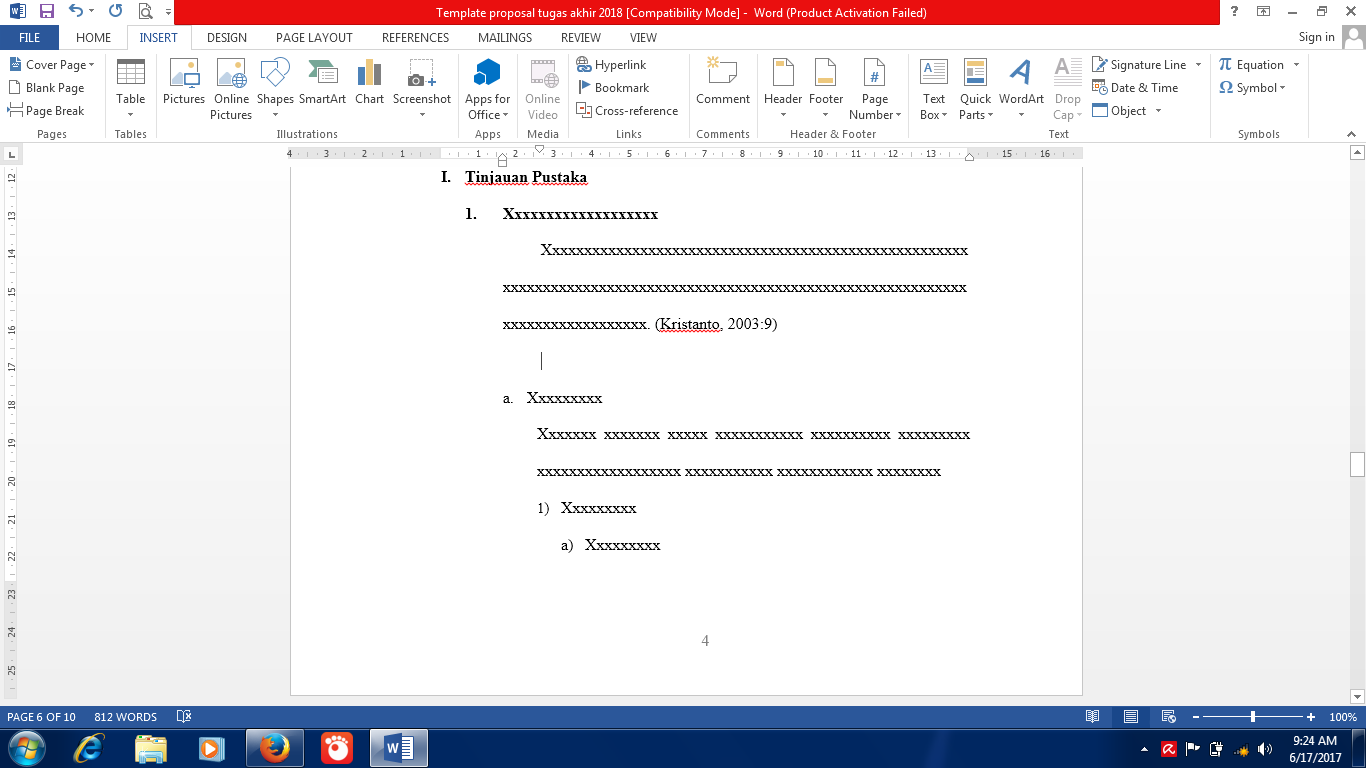 Gambar …. Tampilan Microsoft Word 2013XxxxxxxxxXxxxxxx xxxxxxx xxxxx xxxxxxxxxxx xxxxxxxxxx xxxxxxxxx xxxxxxxxxxxxxxxxxx xxxxxxxxxxx xxxxxxxxxxxx xxxxxxxxXxxxxxxxxXxxxxxxxxXxxxxxxxxdstRangkuman Jurnal PembandingMenurut penelitian yang dilakukan oleh ............. yang berjudul ....................................................... dst (silahkan dirangkum jurnal yang penulis gunakan). Minimal ada 2 jurnal yang digunakan sebagai referensi.(Rangkuman jurnal tidak perlu dibuat point tapi dibuat narasi. Isinya minimal penulis, judul, tujuan, metode, hasil dan kesimpulan)Tabel 1. Perbandingan JurnalTabel 1. Perbandingan Jurnal (Lanjutan)Waktu PelaksanaanAgar pelaksanaan penulisan laporan tugas akhir dapat berjalan sesuai dengan yang diharapkan, maka penulis membuat rencana pelaksanaan penyusunan laporan tugas akhir sebagai berikut:Tabel …. Jadwal Kegiatan Tugas Akhir	Kegiatan dapat disesuaikan dengan penulisDAFTAR PUSTAKABambang, ST, Dasar – Dasar Pembelanjaan Perusahaan, Edisi V, Yayasan Penerbit Gadjah Mada, Yogyakarta, 1986Joko Sutrisno, Drs, MM, Muhammad Syaukani, Drs, ST., Mengolah Data pada My SQL Server Menggunakan Visual Foxpro 8, Elex Media Komputindo, Jakarta, 2005Edy Susena, S.Kom, Pengaruh Sinetron Televisi Terhadap Pola Hidup Masyarakat Pedesaan di Kabupaten Boyolali, Jurnal Sainstech, ISSN : 2355-5009 Volume. 1 Nomor 4 Tahun 2015, 3-11, Politeknik Indonusa Surakarta, Surakarta, 2015jurnal penerapan pembelajaran, http://ejournal.unima.ac.id/ index.php/ Fatek/article/view/969, Sarif Maulana, Arif Susanto, Penerapan Pembelajaran dengan Menggunakan Model Presentasi untuk Meningkatkan Hasil Belajar dan Keaktifan Siswa di SMK Panca Bhakti Banjarnegara, Jurnal Pendidikan Teknik Otomotif, ISSN: 2303-3738, Volume.05, Nomor. 02 Januari 2015, 204-209, Universitas Muhammadiyah Purworejo, Purworejo, 2015, Tanggal 10 November 2015, Jam 10:00pengertian pembelajaran, http://poltekindonusa.ac.id/e-learning/ index.php, Tata Sutabri, S.Kom, Pembelajaran dan Presentasi, 2015, Tanggal 10 November 2015, Jam 10:00LAMPIRANLampirkan dokumen-dokumen pendukungnyaHari:SeninTanggal:1 Januari 2016Judul Tugas Akhir:Xxxxxxxx Xxxxxxxxxxxx Xxxxxxxxxxxxxxxxx Xxxxxxxxxxxxxxxxx Xxxxx Xxxxxxxxxxxxxxx Xxxxxxxxxxxxxxx xx Xxxxxxxxx Xxxxxxxxxxxx No.PenulisJudulMetodeHasilNo.PenulisJudulMetodeHasilNo.KegiatanBulan IBulan IBulan IBulan IBulan IIBulan IIBulan IIBulan IIBulan IIIBulan IIIBulan IIIBulan IIINo.Kegiatan123412341234Pengajuan TemaSurvei ke lapanganPendaftaran Tugas AkhirPengumpulan DataPenyusunan ProposalSeminar ProposalBimbingan laporanPenyusunan laporanPenyusunan Artikel IlmiahUjian Tugas AkhirRevisi Laporan Tugas AkhirPenggandaan LaporanPengumpulan Laporan Tugas Akhir